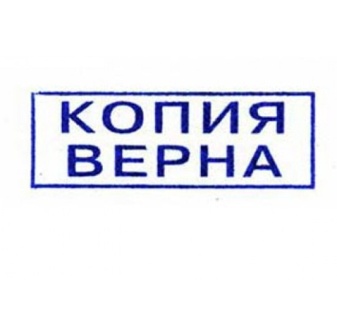 МИНИСТЕРСТВО ПРОСВЕЩЕНИЯ РОССИЙСКОЙ ФЕДЕРАЦИИДепартамент образования и молодежной политики Ханты-Мансийского автономного округа -ЮгрыМуниципальное бюджетное общеобразовательное учреждение Гимназия №2   г. Нижневартовска Выписка из основной образовательной программыначального общего образованияРАБОЧАЯ ПРОГРАММА (ID 1713397)учебного предмета«Математика»для 1 класса начального общего образования на 2022-2023 учебный годСоставитель: Бирлова Леся Ивановнаучитель начальных классовНижневартовск  2022ПОЯСНИТЕЛЬНАЯ ЗАПИСКАРабочая программа по предмету «Математика» для обучающихся 1 класса составлена на основе Требований к результатам освоения основной образовательной программы начального общего образования, представленных в Федеральном государственном образовательном стандарте начального общего образования, а также Примерной программы воспитания.В начальной школе изучение математики имеет особое значение в развитии младшего школьника. Приобретённые им знания, опыт выполнения предметных и универсальных действий на математическом материале, первоначальное овладение математическим языком станут фундаментом обучения в основном звене школы, а также будут востребованы в жизни.Изучение математики в начальной школе направлено на достижение следующих образовательных, развивающих целей, а также целей воспитания:Освоение начальных математических знаний - понимание значения величин и способов их измерения; использование арифметических способов для разрешения сюжетных ситуаций; формирование умения решать учебные и практические задачи средствами математики; работа с алгоритмами выполнения арифметических действий.Формирование функциональной математической грамотности младшего школьника, которая характеризуется наличием у него опыта решения учебно-познавательных и учебно-практических задач, построенных на понимании и применении математических отношений («часть-целое»,«больше-меньше», «равно-неравно», «порядок»), смысла арифметических действий, зависимостей (работа, движение, продолжительность события).Обеспечение математического развития младшего школьника - формирование способности к интеллектуальной деятельности, пространственного воображения, математической речи; умение строить рассуждения, выбирать аргументацию, различать верные (истинные) и неверные (ложные) утверждения, вести поиск информации (примеров, оснований для упорядочения, вариантов и др.).Становление учебно-познавательных мотивов и интереса к изучению математики и умственному труду; важнейших качеств интеллектуальной деятельности: теоретического и пространственного мышления, воображения, математической речи, ориентировки в математических терминах и понятиях; прочных навыков использования математических знаний в повседневной жизни.В основе конструирования содержания и отбора планируемых результатов лежат следующие ценности математики, коррелирующие со становлением личности младшего школьника:понимание математических отношений выступает средством познания закономерностей существования   окружающего мира, фактов, процессов и явлений, происходящих в природе и в обществе (хронология событий, протяжённость по времени, образование целого из частей, изменение формы, размера и т.д.);математические представления о числах, величинах, геометрических фигурах являются условием целостного восприятия творений природы и человека (памятники архитектуры, сокровища искусства и культуры, объекты природы);владение математическим языком, элементами алгоритмического мышления позволяет ученику совершенствовать коммуникативную деятельность (аргументировать свою точку зрения, строить логические цепочки рассуждений; опровергать или подтверждать истинность предположения).Младшие школьники проявляют интерес к математической сущности предметов и явлений окружающей жизни - возможности их измерить, определить величину, форму, выявить зависимости и закономерности их расположения во времени и в пространстве. Осознанию младшим школьником многих математических явлений помогает его тяга к моделированию, что облегчает освоение общего способа решения учебной задачи, а также работу с разными средствами информации, в том числе и графическими (таблица, диаграмма, схема).В начальной школе математические знания и умения применяются школьником при изучении других учебных предметов (количественные и пространственные характеристики, оценки, расчёты и прикидка, использование графических форм представления информации). Приобретённые учеником умения строить алгоритмы, выбирать рациональные способы устных и письменных арифметических вычислений, приёмы проверки правильности выполнения действий, а также различение, называние, изображение геометрических фигур, нахождение геометрических величин (длина, периметр, площадь) становятся показателями сформированной функциональной грамотности младшего школьника и предпосылкой успешного дальнейшего обучения в основном звене школы.На изучение математики в 1 классе отводится 4 часа в неделю, всего 132 часа.СОДЕРЖАНИЕ УЧЕБНОГО ПРЕДМЕТАОсновное содержание обучения в программе представлено разделами: «Числа и величины», «Арифметические действия», «Текстовые задачи»,«Пространственные отношения и геометрические фигуры», «Математическая информация».Числа и величиныЧисла от 1 до 9: различение, чтение, запись. Единица счёта. Десяток. Счёт предметов, запись результата цифрами. Число и цифра 0 при измерении, вычислении.Числа в пределах 20: чтение, запись, сравнение. Однозначные и двузначные числа. Увеличение (уменьшение) числа на несколько единиц. Длина и её измерение. Единицы длины: сантиметр, дециметр; установление соотношения между ними.Арифметические действияСложение и вычитание чисел в пределах 20. Названия компонентов действий, результатов действий сложения, вычитания. Вычитание как действие, обратное сложению.Текстовые задачиТекстовая задача: структурные элементы, составление текстовой задачи по образцу. Зависимость между данными и искомой величиной в текстовой задаче. Решение задач в одно действие.Пространственные отношения и геометрические фигурыРасположение предметов и объектов на плоскости, в пространстве: слева/справа, сверху/снизу, между; установление пространственных отношений.Геометрические фигуры: распознавание круга, треугольника, прямоугольника, отрезка. Построение отрезка, квадрата, треугольника с помощью линейки на листе в клетку; измерение длины отрезка в сантиметрах.Математическая информацияСбор данных об объекте по образцу. Характеристики объекта, группы объектов (количество, форма, размер). Группировка объектов по заданному признаку.Закономерность в ряду заданных объектов: её обнаружение, продолжение ряда.Верные (истинные) и неверные (ложные) предложения, составленные относительно заданного набора математических объектов.Чтение таблицы (содержащей не более 4-х данных); извлечение данного из строки, столбца; внесение одного-двух данных в таблицу. Чтение рисунка, схемы с одним-двумя числовыми данными (значениями данных величин).Двух-трёхшаговые инструкции, связанные с вычислением, измерением длины, изображением геометрической фигуры.Универсальные учебные действия (пропедевтический уровень)Универсальные познавательные учебные действия:наблюдать математические объекты (числа, величины) в окружающем мире;обнаруживать общее и различное в записи арифметических действий;понимать назначение и необходимость использования величин в жизни;наблюдать действие измерительных приборов;сравнивать два объекта, два числа; распределять объекты на группы по заданному основанию;копировать изученные фигуры, рисовать от руки по собственному замыслу; приводить примеры чисел, геометрических фигур;вести порядковый и количественный счет (соблюдать последовательность).Работа с информацией:понимать, что математические явления могут быть представлены с помощью разных средств: текст, числовая запись, таблица, рисунок, схема;читать таблицу, извлекать информацию, представленную в табличной форме.Универсальные коммуникативные учебные действия:характеризовать (описывать) число, геометрическую фигуру, последовательность из нескольких чисел, записанных по порядку;комментировать ход сравнения двух объектов; описывать своими словами сюжетную ситуацию и математическое отношение, представленное в задаче;описывать положение предмета в пространстве различать и использовать математические знаки;строить предложения относительно заданного набора объектов.Универсальные регулятивные учебные действия:принимать учебную задачу, удерживать её в процессе деятельности;действовать в соответствии с предложенным образцом, инструкцией;проявлять интерес к проверке результатов решения учебной задачи, с помощью учителя устанавливать причину возникшей ошибки и трудности;проверять правильность вычисления с помощью другого приёма выполнения действия.Совместная деятельность:участвовать в парной работе с математическим материалом;выполнять правила совместной деятельности: договариваться, считаться с мнением партнёра, спокойно и мирно разрешать конфликты.ПЛАНИРУЕМЫЕ ОБРАЗОВАТЕЛЬНЫЕ РЕЗУЛЬТАТЫИзучение математики в 1 классе направлено на достижение обучающимися личностных, метапредметных и предметных результатов освоения учебного предмета.ЛИЧНОСТНЫЕ РЕЗУЛЬТАТЫ.В результате изучения предмета «Математика» у обучающегося будут сформированы следующие личностные результаты:осознавать необходимость изучения математики для адаптации к жизненным ситуациям, для развития общей культуры человека;развития способности мыслить, рассуждать, выдвигать предположения и доказывать или опровергать их;применять правила совместной деятельности со сверстниками, проявлять способность договариваться, лидировать, следовать указаниям, осознавать личную ответственность и объективно оценивать свой вклад в общий результат;осваивать навыки организации безопасного поведения в информационной среде;применять математику для решения практических задач в повседневной жизни, в том числе при оказании помощи одноклассникам, детям младшего возраста, взрослым и пожилым людям;работать в ситуациях, расширяющих опыт применения математических отношений в реальной жизни, повышающих интерес к интеллектуальному труду и уверенность своих силах при решении поставленных задач, умение преодолевать трудности;оценивать практические и учебные ситуации с точки зрения возможности применения математики для рационального и эффективного решения учебных и жизненных проблем;оценивать свои успехи в изучении математики, намечать пути устранения трудностей;стремиться углублять свои математические знания и умения; пользоваться разнообразными информационными средствами для решения предложенных и самостоятельно выбранных учебных проблем, задач.МЕТАПРЕДМЕТНЫЕ РЕЗУЛЬТАТЫ.К концу обучения у обучающегося формируются следующие универсальные учебные действия.Универсальные познавательные учебные действия:Базовые логические действия:устанавливать связи и зависимости между математическими объектами (часть-целое; причина-следствие; протяжённость);применять базовые логические универсальные действия: сравнение, анализ, классификация (группировка), обобщение;приобретать практические графические и измерительные навыки для успешного решения учебных и житейских задач;представлять текстовую задачу, её решение в виде модели, схемы, арифметической записи, текста в соответствии с предложенной учебной проблемой.Базовые исследовательские действия:проявлять способность ориентироваться в учебном материале разных разделов курса математики;понимать и адекватно использовать математическую терминологию: различать, характеризовать, использовать для решения учебных и практических задач;применять изученные методы познания (измерение, моделирование, перебор вариантов)Работа с информацией:находить и использовать для решения учебных задач текстовую, графическую информацию в разных источниках информационной среды;читать, интерпретировать графически представленную информацию (схему, таблицу, диаграмму, другую модель);представлять информацию в заданной форме (дополнять таблицу, текст), формулировать утверждение по образцу, в соответствии с требованиями учебной задачи;принимать правила, безопасно использовать предлагаемые электронные средства и источники информации.Универсальные коммуникативные учебные действия:конструировать утверждения, проверять их истинность; строить логическое рассуждение;использовать текст задания для объяснения способа и хода решения математической задачи;формулировать ответ;комментировать процесс вычисления, построения, решения; объяснять полученный ответ с использованием изученной терминологии;в процессе диалогов по обсуждению изученного материала — задавать вопросы, высказывать суждения, оценивать выступления участников, приводить доказательства своей правоты, проявлять этику общения;создавать в соответствии с учебной задачей тексты разного вида - описание (например, геометрической фигуры), рассуждение (к примеру, при решении задачи), инструкция (например, измерение длины отрезка);ориентироваться в алгоритмах: воспроизводить, дополнять, исправлять деформированные;составлять по аналогии;самостоятельно составлять тексты заданий, аналогичные типовым изученным.Универсальные регулятивные учебные действия:Самоорганизация:планировать этапы предстоящей работы, определять последовательность учебных действий;выполнять правила безопасного использования электронных средств, предлагаемых в процессе обучения.Самоконтроль:осуществлять контроль процесса и результата своей деятельности, объективно оценивать их;выбирать и при необходимости корректировать способы действий;находить ошибки в своей работе, устанавливать их причины, вести поиск путей преодоления ошибок.Самооценка:предвидеть возможность возникновения трудностей и ошибок, предусматривать способы их предупреждения (формулирование вопросов, обращение к учебнику, дополнительным средствам обучения, в том числе электронным);оценивать рациональность своих действий, давать им качественную характеристику.Совместная деятельность:участвовать в совместной деятельности: распределять работу между членами группы (например, в случае решения задач, требующих перебора большого количества вариантов, приведения примеров и контрпримеров);согласовывать мнения в ходе поиска доказательств, выбора рационального способа, анализа информации;осуществлять совместный контроль и оценку выполняемых действий, предвидеть возможность возникновения ошибок и трудностей, предусматривать пути их предупреждения.ПРЕДМЕТНЫЕ РЕЗУЛЬТАТЫ.К концу обучения в 1 классе обучающийся научится:читать, записывать, сравнивать, упорядочивать числа от 0 до 20;пересчитывать различные объекты, устанавливать порядковый номер объекта;находить числа, большие/меньшие данного числа на заданное число;выполнять арифметические действия сложения и вычитания в пределах 20 (устно и письменно) без перехода через десяток; называть и различать компоненты действий сложения (слагаемые, сумма) и вычитания (уменьшаемое, вычитаемое, разность);решать текстовые задачи в одно действие на сложение и вычитание: выделять условие и требование (вопрос);сравнивать объекты по длине, устанавливая между ними соотношение длиннее/короче (выше/ниже, шире/уже);знать и использовать единицу длины — сантиметр; измерять длину отрезка, чертить отрезок заданной длины (в см);различать число и цифру; распознавать геометрические фигуры: круг, треугольник, прямоугольник (квадрат), отрезок;устанавливать между объектами соотношения: слева/справа, дальше/ближе, между, перед/за, над/под;распознавать верные (истинные) и неверные (ложные) утверждения относительно заданного набора объектов/предметов;группировать объекты по заданному признаку; находить и называть закономерности в ряду объектов повседневной жизни;различать строки и столбцы таблицы, вносить данное в таблицу, извлекать данное/данные из таблицы;сравнивать два объекта (числа, геометрические фигуры); распределять объекты на две группы по заданному основанию.ТЕМАТИЧЕСКОЕ ПЛАНИРОВАНИЕПОУРОЧНОЕ  ПЛАНИРОВАНИЕУЧЕБНО- ОБЕСПЕЧЕНИЕ ОБРАЗОВАТЕЛЬНОГО ПРОЦЕССАУчебники:Е.Э Кочурова, В.Н.Рудницкая, О.А Рыдзе Математика: 1 класс: Учебник для учащихся общеобразовательных учреждений: в 2 ч. - М.: Вентана-Граф, 2017.Е.Э Кочурова Математика: 1 класс: рабочая тетрадь № 1,  №2 для учащихся общеобразовательных учреждений  Е. Э. Кочурова. - М.: Вентана-Граф, 2021.В.Н.Рудницкая Математика: 1 класс: рабочая тетрадь № 3 для учащихся общеобразовательных учреждений Е. Э. Кочурова. - М.: Вентана-Граф, 2021.Дополнительная литература:Е.Э Кочурова, В.Н.Рудницкая, О.А Рыдзе Математика. Методические комментарии - М.: Вентана-Граф, 2017.Печатные пособия:Демонстрационный материал (картинки предметные, таблицы) в соответствии с основными темами программы обучения.Карточки с заданиями по математике для 1-4 классов.Технические средства обучения:Классная доска.Персональный компьютер.Интерактивная доска MimioBoard.Интерактивная приставка MimioTeach.Интерактивный проектор MimioProjector.Документ-камера MimioView.Сканер, принтер.Демонстрационные пособия:Объекты, предназначенные для демонстрации счёта: от 1 до 10; от 1 до 20; от 1 до 100.Наглядные пособия для изучения состава чисел (в том числе карточки с цифрами и другими знаками).Демонстрационные измерительные инструменты и приспособления (размеченные и неразмеченные линейки, циркули, транспортиры, наборы угольников, мерки).Демонстрационные пособия для изучения геометрических величин (длины, периметра, площади): палетка, квадраты (мерки) и др. ЦИФРОВЫЕ ОБРАЗОВАТЕЛЬНЫЕ РЕСУРСЫ И РЕСУРСЫ СЕТИ ИНТЕРНЕТЭлектронный образовательный ресурс «Наглядная школа. Математика 1 класс. Числа до 20. Числа и величины. Арифметические действия.Геометрические фигуры и величины. Текстовые задачи. Пространственные отношения.»Электронный образовательный ресурс 1 класс Математика - М.: Вентана-Граф, 2016.Издательства «Просвещение» www.prosv.ru (раздел «Школа России www.schoolrussia.ru) Федерация Интернет-образования, сетевое объединение методистов www.som.fio.ru Российская версия международного проекта Сеть творческих учителей it-n.ru Российский общеобразовательный Портал www.school.edu.ru  Единая коллекция цифровых образовательных ресурсов www.school-collection.edu.ru Российская электронная школа https://resh.edu.ru/ Российская онлайн-платформа учи ру https://uchi.ru/ МАТЕРИАЛЬНО-ТЕХНИЧЕСКОЕ ОБЕСПЕЧЕНИЕ ОБРАЗОВАТЕЛЬНОГО ПРОЦЕССАУЧЕБНОЕ ОБОРУДОВАНИЕКлассная доска с набором приспособлений для крепления таблиц. Магнитная доска. Интерактивная доска. Мультимедийный компьютер. Ксерокс.ОБОРУДОВАНИЕ ДЛЯ ПРОВЕДЕНИЯ ЛАБОРАТОРНЫХ, ПРАКТИЧЕСКИХ РАБОТ, ДЕМОНСТРАЦИЙНабор предметных картинок. Магнитная доска. Таблицы и схемы.Демонстрационная оцифрованная линейка. Демонстрационный чертёжный угольник. Демонстрационный циркуль.№ п/пНаименование разделов и тем программыКоличество часовКоличество часовКоличество часовДата изученияВиды деятельностиВиды, формы контроляЭлектронные (цифровые) образовательные ресурсы№ п/пНаименование разделов и тем программывсегоконтрольные работыпрактические работыДата изученияВиды деятельностиВиды, формы контроляЭлектронные (цифровые) образовательные ресурсыРаздел 1. ЧислаРаздел 1. ЧислаРаздел 1. ЧислаРаздел 1. ЧислаРаздел 1. ЧислаРаздел 1. ЧислаРаздел 1. ЧислаРаздел 1. ЧислаРаздел 1. Числа1.1.Числа от 1 до 9: различение, чтение, запись.300Моделирование учебных ситуаций, связанных с применением представлений о числе в практических ситуациях. Письмо цифр.Устный опросhttps://resh.edu.ru https://uchi.ru/ https://education.yandex.ru1.2.Единица счёта. Десяток.200Работа в парах/ группах. Формулирование ответов на вопросы: «Сколько?», «Который по счёту?», «На сколько больше?», «На сколько меньше?», «Что получится, если увеличить/уменьшить количество на 1, на 2?» — по образцу и самостоятельно.Устный опросhttps://resh.edu.ru https://uchi.ru/ https://education.yandex.ru1.3.Счёт предметов, запись результата цифрами.300Игровые упражнения по различению количества предметов (зрительно, на слух, установлением соответствия), числа и цифры, представлению чисел словесно и письменно.Устный опросhttps://resh.edu.ru   https://uchi.ru/ https://education.yandex.ru1.4.Порядковый номер объекта при заданном порядке счёта.200Чтение и запись по образцу и самостоятельно групп чисел, геометрических фигур в заданном и самостоятельно установленном порядке.Устный опросhttps://resh.edu.ru/subject/lesson/5194/start/1215481.5.Сравнение чисел, сравнение групп предметов по количеству: больше, меньше, столько же.200Работа в парах/ группах. Формулирование ответов на вопросы: «Сколько?», «Который по счёту?», «На сколько больше?», «На сколько меньше?», «Что получится, если увеличить/уменьшить количество на 1, на 2?» — по образцу и самостоятельно.Устный опросhttps://resh.edu.ru/subject/lesson/4071/start/292975/1.6.Число и цифра 0 при измерении, вычислении.200Цифры; знаки сравнения, равенства, арифметических действий.Устный опросhttps://resh.edu.ruhttps://uchi.ru/https://education.yandex.ru1.7.Числа в пределах 20: чтение, запись, сравнение.300Чтение и запись по образцу и самостоятельно групп чисел, геометрических фигур в заданном и самостоятельно установленном порядке.Устный опрос. Письменный контроль.https://resh.edu.ru/subject/lesson/4127/main/293454/1.8.Однозначные и двузначные числа.100Моделирование учебных ситуаций, связанных с применением представлений о числе в практических ситуациях. Письмо цифр.Устный опрос.https://resh.edu.ru/subject/lesson/4137/main/292929/1.9.Увеличение (уменьшение) числа на несколько единиц200Работа в парах/ группах. Формулирование ответов на вопросы: «Сколько?», «Который по счёту?», «На сколько больше?», «На сколько меньше?», «Что получится, если увеличить/уменьшить количество на 1, на 2?» — по образцу и самостоятельно.Устный опрос.https://uchi.ru/ https://resh.edu.ru/subject/lesson/5984/main/122699/Итого по разделуИтого по разделу20Раздел 2. ВеличиныРаздел 2. ВеличиныРаздел 2. ВеличиныРаздел 2. ВеличиныРаздел 2. ВеличиныРаздел 2. ВеличиныРаздел 2. ВеличиныРаздел 2. ВеличиныРаздел 2. Величины2.1.Длина и её измерение с помощью заданной мерки.200Знакомство с приборами для измерения величин. Устный опросhttps://uchi.ru/2.2.Сравнение без измерения: выше — ниже, шире — уже, длиннее — короче, старше — моложе, тяжелее — легче.100Понимание назначения и необходимости использования величин в жизни.Устный опросhttps://resh.edu.ru/subject/lesson/4073/main/293054/2.3.Единицы длины: сантиметр, дециметр; установление соотношения между ними.400Наблюдение действия измерительных приборов. Устный опрос. Письменный контроль.https://resh.edu.ru/subject/lesson/3971/main/302205/ https://resh.edu.ru/subject/lesson/5189/main/292954/Итого по разделуИтого по разделу7Раздел 3. Арифметические действияРаздел 3. Арифметические действияРаздел 3. Арифметические действияРаздел 3. Арифметические действияРаздел 3. Арифметические действияРаздел 3. Арифметические действияРаздел 3. Арифметические действияРаздел 3. Арифметические действияРаздел 3. Арифметические действия3.1.Сложение и вычитание чисел в пределах 20.1000Обсуждение приёмов сложения, вычитания: нахождение значения суммы и разности на основе состава числа, с использованием числовой ленты, по частям и др.Устный опрос. Письменный контроль.https://resh.edu.ru https://uchi.ru/ https://education.yandex.ru3.2.Названия компонентов действий, результатов действий сложения, вычитания. Знаки сложения и вычитания, названия компонентов действия. Таблица сложения.Переместительное свойство сложения.900Обсуждение приёмов сложения, вычитания: нахождение значения суммы и разности на основе состава числа, с использованием числовой ленты, по частям и др.Устный опрос. Письменный контроль.https://resh.edu.ru/subject/lesson/4059/main/270191 / https://resh.edu.ru/subject/lesson/5202/main/132730/ https://resh.edu.ru/subject/lesson/5986/main/161688/3.3.Вычитание как действие, обратное сложению.200Практическая работа с числовым выражением: запись, чтение, приведение примера (с помощью учителя или по образцу), иллюстрирующего смысл арифметического действия.Устный опросhttps://uchi.ruhttps://education.yandex.ru3.4.Неизвестное слагаемое.200Моделирование. Иллюстрация с помощью предметной модели переместительного свойства сложения, способа нахождения неизвестного слагаемого. Под руководством педагога выполнение счёта с использованием заданной единицы счёта.Устный опрос. Письменный контроль.https://uchi.ru/https://education.yandex.ru3.5.Сложение одинаковых слагаемых. Счёт по 2, по 3, по 5.300Работа в парах/группах: проверка правильности вычисления с использованием раздаточного материала, линейки, модели действия, по образцу; обнаружение общего и различного в записи арифметических действий, одного и того же действия с разными числами.Устный опросhttps://uchi.ru/https://education.yandex.ru3.6.Прибавление и вычитание нуля.200Дидактические игры и упражнения, связанные с выбором, составлением сумм, разностей с заданным результатом действия; сравнением значений числовых выражений (без вычислений), по результату действия.Устный опросhttps://uchi.ru/https://education.yandex.ru3.7.Сложение и вычитание чисел без перехода и с переходом через десяток.1000Использование разных способов подсчёта суммы и разности, использование переместительного свойства при нахождении суммы.Устный опрос. Письменный контроль.https://uchi.ru/https://education.yandex.ru3.8.Вычисление суммы, разности трёх чисел.200Работа в парах/группах: проверка правильности вычисления с использованием раздаточного материала, линейки, модели действия, по образцу; обнаружение общего и различного в записи арифметических действий, одного и того же действия с разными числами..Устный опросhttps://uchi.ru/https://education.yandex.ruИтого по разделуИтого по разделу40Раздел 4. Текстовые задачиРаздел 4. Текстовые задачиРаздел 4. Текстовые задачиРаздел 4. Текстовые задачиРаздел 4. Текстовые задачиРаздел 4. Текстовые задачиРаздел 4. Текстовые задачиРаздел 4. Текстовые задачиРаздел 4. Текстовые задачи4.1.Текстовая задача: структурные элементы, составление текстовой задачи по образцу.200Моделирование: описание словами и с помощью предметной модели сюжетной ситуации и математического отношения. Иллюстрация практической ситуации с использованием счётного материала. Решение текстовой задачи с помощью раздаточного материала.Объяснение выбора арифметического действия для решения, иллюстрация хода решения, выполнения действия на модели.Устный опросhttps://resh.edu.ru/subject/lesson/4060/main/301476/4.2.Зависимость между данными и искомой величиной в текстовой задаче.200Коллективное обсуждение: анализ реальной ситуации, представленной с помощью рисунка, иллюстрации, текста, таблицы, схемы (описание ситуации, что известно, что не известно; условие задачи, вопрос задачи).Устный опрос.https://resh.edu.ru/subject/lesson/4095/main/272729/4.3.Выбор и запись арифметического действия для получения ответа на вопрос.300Соотнесение текста задачи и её модели.Устный опрос. Письменный контроль.https://uchi.ru/https://education.yandex.ru4.4.Текстовая сюжетная задача в одно действие: запись решения, ответа задачи.600Обобщение представлений о текстовых задачах, решаемых с помощью действий сложения и вычитания («на сколько больше/меньше», «сколько всего», «сколько осталось»). Различение текста и текстовой задачи, представленного в текстовой задаче.Устный опрос. Письменный контрольhttps://uchi.ru/https://education.yandex.ru4.5.Обнаружение недостающего элемента задачи, дополнение текста задачи числовыми данными (поиллюстрации, смыслу задачи, её решению).300Коллективное обсуждение: анализ реальной ситуации, представленной с помощью рисунка, иллюстрации, текста, таблицы, схемы (описание ситуации, что известно, что не известно; условие задачи, вопрос задачи).Устный опросhttps://uchi.ru/https://education.yandex.ruИтого по разделуИтого по разделу16Раздел 5. Пространственные отношения и геометрические фигурыРаздел 5. Пространственные отношения и геометрические фигурыРаздел 5. Пространственные отношения и геометрические фигурыРаздел 5. Пространственные отношения и геометрические фигурыРаздел 5. Пространственные отношения и геометрические фигурыРаздел 5. Пространственные отношения и геометрические фигурыРаздел 5. Пространственные отношения и геометрические фигурыРаздел 5. Пространственные отношения и геометрические фигурыРаздел 5. Пространственные отношения и геометрические фигуры5.1.Расположение предметов и объектов на плоскости, в пространстве: слева/справа, сверху/снизу, между; установление пространственных отношений.200Игровые упражнения: «Угадай фигуру по описанию»,«Расположи фигуры в заданном порядке», «Найди модели фигур в классе» и т. п.Устный опросhttps://resh.edu.ru/subject/lesson/5194/main/121552/ https://uchi.ru/5.2.Распознавание объекта и его отражения.200Творческие задания: узоры и орнаменты. Составление инструкции изображения узора, линии (по клеткам). Составление пар: объект и его отражение.Устный опросhttps://uchi.ru/5.3.Геометрические фигуры: распознавание круга, треугольника, прямоугольника, отрезка.300Игровые упражнения: «Угадай фигуру по описанию»,«Расположи фигуры в заданном порядке», «Найди модели фигур в классе» и т. п.Устный опросhttps://uchi.ru/5.4.Построение отрезка, квадрата, треугольника с помощью линейки; измерение длины отрезка в сантиметрах.500Практическая деятельность: графические и измерительные действия в работе с карандашом и линейкой: копирование, рисование фигур по инструкции.Практическая работаhttps://resh.edu.ru/subject/lesson/3971/main/302205/ https://uchi.ru/5.5.Длина стороны прямоугольника, квадрата, треугольника.400Практические работы: измерение длины отрезка, ломаной, длины стороны квадрата, сторон прямоугольника. Комментирование хода и результата работы; установление соответствия результата и поставленного вопроса.Устный опросhttps://uchi.ru/https://education.yandex.ru5.6.Изображение прямоугольника, квадрата, треугольника.400Практическая деятельность: графические и измерительные действия в работе с карандашом и линейкой: копирование, рисование фигур по инструкции.;Практическая работаhttps://uchi.ru/https://education.yandex.ruИтого по разделуИтого по разделу20Раздел 6. Математическая информацияРаздел 6. Математическая информацияРаздел 6. Математическая информацияРаздел 6. Математическая информацияРаздел 6. Математическая информацияРаздел 6. Математическая информацияРаздел 6. Математическая информацияРаздел 6. Математическая информацияРаздел 6. Математическая информация6.1.Сбор данных об объекте по образцу. Характеристики объекта, группы объектов (количество, форма, размер); выбор предметов по образцу (по заданным признакам).200Работа с наглядностью — рисунками, содержащими математическую информацию. Формулирование вопросов и ответов по рисунку (иллюстрации, модели). Упорядочение математических объектов с опорой на рисунок, сюжетную ситуацию и пр.Устный опросhttps://uchi.ru/https://education.yandex.ru6.2.Группировка объектов по заданному признаку.200Работа в парах/группах: поиск общих свойств групп предметов (цвет, форма, величина, количество, назначение и др.). Таблица как способ представления информации, полученной из повседневной жизни (расписания, чеки, меню и т.д.).Устный опросhttps://resh.edu.ru/subject/lesson/5194/main/121552/ https://uchi.ru/6.3.Закономерность в ряду заданных объектов: её обнаружение, продолжение ряда.200Работа с наглядностью — рисунками, содержащими математическую информацию. Формулирование вопросов и ответов по рисунку (иллюстрации, модели). Упорядочение математических объектов с опорой на рисунок, сюжетную ситуацию и пр.Устный опросhttps://uchi.ru/https://education.yandex.ru6.4.Верные (истинные) и неверные (ложные) предложения, составленные относительно заданного набора математических объектов.100Знакомство с логической конструкцией «Если, то…». Верно или неверно: формулирование и проверка предложения.Устный опросhttps://uchi.ru/https://education.yandex.ru6.5.Чтение таблицы (содержащей не более четырёх данных); извлечение данного из строки, столбца; внесение одного-двух данных в таблицу200Работа в парах/группах: поиск общих свойств групп предметов (цвет, форма, величина, количество, назначение и др.). Таблица как способ представления информации, полученной из повседневной жизни (расписания, чеки, меню и т.д.).Устный опросhttps://uchi.ru/https://education.yandex.ru6.6.Чтение рисунка, схемы 1—2 числовыми данными (значениями данных величин).200Работа с наглядностью — рисунками, содержащими математическую информацию. Формулирование вопросов и ответов по рисунку (иллюстрации, модели). Упорядочение математических объектов с опорой на рисунок, сюжетную ситуацию и пр.Устный опросhttps://uchi.ru/https://education.yandex.ru6.7.Выполнение 1—3-шаговых инструкций, связанных свычислениями, измерением длины, построением геометрических фигур.400Работа с наглядностью — рисунками, содержащими математическую информацию. Формулирование вопросов и ответов по рисунку (иллюстрации, модели). Упорядочение математических объектов с опорой на рисунок, сюжетную ситуацию и пр.Практическая работа.https://uchi.ru/https://education.yandex.ruИтого по разделу:Итого по разделу:15Резервное времяРезервное время14ОБЩЕЕ КОЛИЧЕСТВО ЧАСОВ ПО ПРОГРАММЕОБЩЕЕ КОЛИЧЕСТВО ЧАСОВ ПО ПРОГРАММЕ13200№СрокиТема урока1Сравниваем.2Сравниваем.3Называем по порядку: слева направо, справа налево.4Диагностическое обследование №1 (входящее).5Знакомство с таблицей.6Сравниваем.7Работаем с числами от 1 до 5.8Работаем с числами от 6 до 9.9Конструируем.10Учимся выполнять сложение.11Находим фигуры.12«Шагаем» по линейке. Вправо. Влево.13Учимся выполнять вычитание.14Сравниваем.15Сравниваем.16Готовимся решать задачи.17Готовимся решать задачи.18Складываем числа.19Вычитаем числа.20Различаем числа и цифры.21Знакомимся с числом и цифрой 0.22Измеряем длину в сантиметрах.23Измеряем длину в сантиметрах.24Увеличиваем, уменьшаем число на 1.25Увеличиваем, уменьшаем число на 2.26Работаем с числом 1027Измеряем длину в дециметрах.28Знакомимся с многоугольниками.29Знакомимся с задачей.30Решаем задачи.31Решаем задачи.32Знакомимся с числами от 11 до 20.33Работаем с числами от 11 до 2034Измеряем длину в дециметрах и сантиметрах.35Составляем задачи.36Работаем с числами от 1 до 20.37Учимся выполнять умножение.38Учимся выполнять умножение.39Составляем и решаем задачи.40Работаем с числами от 1 до 20.41Умножаем числа.42Умножаем числа.43Решаем задачи.44Решаем задачи.45Проверяем, верно ли.46Учимся выполнять деление47Делим числа48Делим числа.49Сравниваем.50Работаем с числами.51Решаем задачи.52Складываем и вычитаем числа.53Складываем и вычитаем числа.54Умножаем и делим числа.55Решаем задачи разными способам56-60Вспоминаем пройденное61Диагностическое обследование.62Работа над ошибками63Закрепление изученного в первом полугодии64-65Перестановка чисел при сложении66-67Шар. Куб.68-69Сложение с числом 0.70-71Свойства вычитания.72-73Вычитание числа 0.74Повторение по теме «Свойства арифметических действий»75Деление на группы по несколько предметов.76-77Сложение с числом 10.78-79Прибавление и вычитание числа 1.80-81Прибавление числа 2.82-83Вычитание числа 2.84-85Прибавление числа 3.86-87Вычитание числа 3.88-89Прибавление числа 4.90-91Вычитание числа 4.92-93Прибавление и вычитание однозначного числа второго десятка без перехода через разряд и с переходом через разряд.94-95Прибавление и вычитание числа 5.98-99Прибавление и вычитание числа 6.100-101Повторение изученного по теме «Прибавление и вычитание чисел второго десятка с переходом через разряд».102-103Сравнение чисел.104Сравнение. Результат сравнения.105-106На сколько больше или меньше.107-108Увеличение числа на несколько единиц.109-110Уменьшение числа на несколько единиц.111-112Повторение изученного материала по теме «Сравнение чисел».113-114Прибавление чисел 7, 8, 9.115-116Вычитание чисел 7, 8, 9.117Связь вычитания со сложением.118Повторение материала по теме «Сложение и вычитание чисел второго десятка с переходом через разряд».119-120Сложение и вычитание. Скобки.121Диагностическое обследование №3.122Работа над ошибками123-124Зеркальное отражение предметов.125-126Симметрия.127-128Оси симметрии фигуры.129-132Вспоминаем пройденное (повторение, обобщение и систематизация знаний и умений; контроль знаний).